Об утверждении Положения о Советепрофилактики Новочелны-Сюрбеевского сельского поселения Комсомольского района  Чувашской Республики       В соответствии с п. 2 ст. 7, ч. 3 ст. 9 Закона Чувашской Республики от 22 февраля . №5 «О профилактике правонарушений в Чувашской Республике», Федеральным Законом от 06 октября . №131-ФЗ «Об общих принципах организации местного самоуправления в Российской Федерации» администрация   Новочелны-Сюрбеевского сельского поселения Комсомольского района Чувашской Республики  п о с т а н о в л я е т:Утвердить Положение о Совете профилактики Новочелны-Сюрбеевского сельского поселения Комсомольского района Чувашской Республики, согласно приложению № 1. Утвердить состав Совета профилактики   Новочелны-Сюрбеевского сельского поселения Комсомольского района Чувашской Республики согласно приложению № 2.Настоящее постановление  вступает в силу после его опубликования в информационном бюллетене «Вестник Новочелны-Сюрбеевского сельского поселения Комсомольского района». Глава сельского поселения                                                               Г.Г.Ракчеев Приложение № 1 к постановлению   администрации Новочелны-Сюрбеевского сельского поселенияКомсомольского района Чувашской Республики                                                          от 22.01.2019 г. № 03Положение
о Совете профилактики  Новочелны-Сюрбеевского сельского поселенияКомсомольского района Чувашской РеспубликиI. Общие положения           1.1. Совет профилактики Новочелны-Сюрбеевского  сельском  поселении Комсомольского  района Чувашской Республики (далее - Совет) является координационным органом, созданным в целях обеспечения реализации государственной политики в сфере профилактики правонарушений, а также в целях координации деятельности в указанной сфере.1.2. Совет в своей деятельности руководствуется Конституцией Российской Федерации, законами и иными нормативными правовыми актами Российской Федерации, Конституцией Чувашской Республики, Законом Чувашской Республики «О профилактике правонарушений в Чувашской Республике», иными нормативными правовыми актами Чувашской Республики, нормативными правовыми актами Комсомольского  района, а также настоящим Положением.II. Основные задачи Совета 	Основными задачами Совета являются:2.1. Обеспечение реализации государственной политики в сфере профилактики правонарушений в   Новочелны-Сюрбеевском сельском  поселении Комсомольского  района Чувашской Республики.2.2. Разработка и принятие мер по повышению эффективности профилактики правонарушений, устранению причин и условий, способствующих их совершению.2.3. Подготовка и утверждение решений по рассматриваемым Советом вопросам.2.4. Выработка предложений, рекомендаций и мер по укреплению взаимодействия между субъектами профилактики правонарушений, их методическое и нормативно-правовое обеспечение.2.5. Укрепление связей органов местного самоуправления Новочелны-Сюрбеевского сельского поселения и правоохранительных органов с общественными организациями и населением в процессе осуществления профилактики правонарушений.III. Функции 	Для реализации основных задач Совет осуществляет следующие функции:3.1. Анализирует состояние правопорядка на территории  Новочелны-Сюрбеевского  сельского  поселения Комсомольского  района с последующей выработкой практических рекомендаций по вопросам профилактики правонарушений.3.2. Заслушивает субъекты системы профилактики правонарушений  Новочелны-Сюрбеевского сельского поселения Комсомольского района.3.3. Принимает меры по укреплению взаимодействия и координации в деятельности субъектов профилактики, правоохранительных органов, налаживанию тесного сотрудничества с населением, предприятиями, учреждениями и организациями всех форм собственности, общественными объединениями, средствами массовой информации.3.4. Организует и проводит в установленном порядке координационные совещания, конференции, рабочие встречи по вопросам социальной профилактики правонарушений.3.5. Участвует в разработке и выполнении муниципальных программ Новочелны-Сюрбеевского сельского поселения Комсомольского  района Чувашской Республики (подпрограмм муниципальных программ Новочелны-Сюрбеевского сельского поселения Комсомольского  района Чувашской Республики) в сфере профилактики правонарушений, привлекая к этой работе правоохранительные органы, иные организаций и общественные объединения.3.6. Осуществляет другие функции, вытекающие из задач Совета.IV. Права 	Совет для решения возложенных на него задач имеет право:4.1. Координировать деятельность муниципальных учреждений, предприятий и организаций   Новочелны-Сюрбеевского  сельского  поселения Комсомольского  района по вопросам профилактики правонарушений;4.2. Принимать меры по устранению причин и условий, способствующих совершению правонарушений, на территории    Новочелны-Сюрбеевского  сельского    поселения Комсомольского  района;4.3. Обеспечивать взаимодействие лиц, участвующих в профилактике правонарушений, на территории   Новочелны-Сюрбеевского сельского поселения Комсомольского района;4.4. Осуществлять профилактику правонарушений в формах профилактического воздействия, предусмотренных пунктами 1, 7 - 10 части 1 статьи 17  Федерального закона от 23 июня . №182-ФЗ «Об основах системы профилактики правонарушений в Российской Федерации»:4.4.1. Правовое просвещение и правовое информирование - доведение до сведения граждан и организаций информации, направленной на обеспечение защиты прав и свобод человека и гражданина, общества и государства от противоправных посягательств. Указанная информация может доводиться до сведения граждан и организаций путем применения различных мер образовательного, воспитательного, информационного, организационного или методического характера.4.4.2. Социальная адаптация - комплекс мероприятий, направленных на оказание лицам, находящимся в трудной жизненной ситуации:1) безнадзорные и беспризорные несовершеннолетние; 2) лица, отбывающие уголовное наказание, не связанное с лишением свободы; 3) лица, занимающиеся бродяжничеством и попрошайничеством; 4) несовершеннолетние, подвергнутые принудительным мерам воспитательного воздействия; 5) лица без определенного места жительства; 6) другие категории лиц, предусмотренные законодательством Российской Федерации, в том числе лица, прошедшие курс лечения от наркомании, алкоголизма и токсикомании и реабилитацию, а также лица, не способные самостоятельно обеспечить свою безопасность, с их согласия), содействия в реализации их конституционных прав и свобод, а также помощи в трудовом и бытовом устройстве;4.4.3. Ресоциализация - комплекс мер социально-экономического, педагогического, правового характера, осуществляемых субъектами профилактики правонарушений в соответствии с их компетенцией и лицами, участвующими в профилактике правонарушений, в целях реинтеграции в общество лиц, отбывших уголовное наказание в виде лишения свободы и (или) подвергшихся иным мерам уголовно-правового характера;4.4.4. Социальная реабилитация - совокупность мероприятий по восстановлению утраченных социальных связей и функций лицами, находящимися в трудной жизненной ситуации, в том числе потребляющими наркотические средства и психотропные вещества в немедицинских целях посредством: 1) разъяснения существующего порядка оказания социальной, профессиональной и правовой помощи; 2) содействия в восстановлении утраченных документов, социально-полезных связей;4.4.5. Помощь лицам, пострадавшим от правонарушений или подверженным риску стать таковыми направлена на оказание правовой, социальной, психологической, медицинской и иной поддержки указанным лицам, осуществляемой в соответствии с законодательством Российской Федерации с их согласия в целях минимизации последствий правонарушений либо снижения риска стать пострадавшими от правонарушений.4.5. Реализовывать иные права в сфере профилактики правонарушений.V. Организация деятельности Совета 	5.1. Состав Совета утверждается постановлением администрации Новочелны-Сюрбеевского сельского поселения.5.2. Состав Совета включает председателя, заместителя председателя, секретаря, членов Совета. В состав Совета могут входить: - 	представители администрации сельского поселения, - 	представители предприятий, организаций,  учреждений культуры, здравоохранения, образования, общественных организаций и других общественных формирований, расположенных на территории поселения;- 	депутаты Собрания депутатов Новочелны-Сюрбеевского сельского поселения;- 	представители правоохранительных органов;-	представители народных дружин сельского поселения;-	активные участники охраны общественного порядка из числа местных жителей и др.5.3. Заседания Совета проводятся по мере необходимости, но не реже одного раза в квартал.Заседание Совета считается правомочным, если на нем присутствуют более половины членов Совета.Заседание Совета ведет председатель Совета либо по его поручению заместитель председателя.Материалы для рассмотрения на заседании Совета представляются ответственными за их подготовку за 10 дней до срока проведения очередного заседания Совета.С основными сообщениями по рассматриваемым вопросам на заседаниях Совета выступают субъекты системы профилактики правонарушений, ответственные за обеспечение подготовки плановых вопросов.Подготовка повестки дня заседания Совета и проектов управленческих решений обеспечивается секретарем Совета. В период отсутствия секретаря его обязанности по решению Председателя исполняет один из членов Совета.Решения Совета принимаются большинством голосов присутствующих на заседании членов Совета и оформляются протоколом, который подписывает председатель Совета.Принимаемые Советом решения по профилактике правонарушений являются обязательными для исполнения всеми органами и учреждениями системы профилактики правонарушений на территории  Новочелны-Сюрбеевского  сельского  поселения Комсомольского  района.5.4. Функции председателя, заместителей, секретаря, членов Совета:5.4.1. Председатель Совета:- руководит деятельностью Совета, проводит заседания Совета, распределяет обязанности между членами Совета;- определяет место, время и утверждает повестку дня заседания Совета;- подписывает от имени Совета все документы, связанные с выполнением возложенных на Совет задач;- организует работу по подготовке проектов правовых актов  Новочелны-Сюрбеевского  сельского  поселения Комсомольского  района о внесении изменений в состав Совета в связи с организационно-кадровыми изменениями, по внесению изменений в положение о Совете, по реформированию и упразднению Совета;- осуществляет общий контроль за реализацией решений, принятых Советом;- представляет Совет по вопросам, относящимся к его компетенции;- организует работу по подготовке отчета о деятельности Совета;- несет персональную ответственность за выполнение возложенных на Совет задач.5.4.2. Заместитель председателя Совета:- выполняет обязанности председателя Совета в период его отсутствия;- организует деятельность членов Совета по определенным направлениям.5.4.3. Секретарь Совета:- осуществляет подготовку проекта плана работы Совета, а также контроль за выполнением плана после его утверждения;- формирует проект повестки дня заседания Совета;- организует сбор и подготовку материалов к заседаниям;- информирует членов Совета о месте, времени и повестке дня очередного заседания, обеспечивает их необходимыми справочно-информационными материалами;- оформляет протоколы заседаний Совета;- осуществляет рассылку соответствующей документации;-формирует в дело документы Совета в соответствии с номенклатурой дел  Новочелны-Сюрбеевского   поселения Комсомольского  района;- вносит предложения о необходимости внесения изменений в состав Совета и положения о нем.5.5. Члены Совета имеют право:- доступа к материалам, рассматриваемым на заседании Совета;- излагать письменно свое особое мнение в случае несогласия с принятым решением, которое подлежит обязательному приобщению к протоколу заседания Совета.5.6. Совет несет ответственность за соответствие принятых решений действующему законодательству Российской Федерации, своевременное и объективное принятие решений по вопросам своей компетенции.5.7. Уведомление о принятом решении Совета по соответствующим обращениям граждан в Совет доводится до граждан в течение 10 рабочих дней после подписания протокола.Решение Совета может быть обжаловано гражданами в порядке, установленном законодательством Российской Федерации.5.8. Контроль за исполнением решений Совета осуществляет председатель Совета, либо по его поручению заместитель председателя Совета. Организационно-техническое обеспечение деятельности Совета осуществляет администрация  Новочелны-Сюрбеевского   сельского   поселения Комсомольского  района.5.9. Реорганизация, упразднение Совета осуществляется в порядке, установленном действующим законодательством.6. Ответственность за нарушение законодательствао профилактике правонарушений7.1. Лица, превысившие свои полномочия в процессе осуществления мер по профилактике правонарушений, несут ответственность в соответствии с законодательством Российской Федерации. Приложение № 2 к постановлению   администрации Новочелны-Сюрбеевского сельского поселенияКомсомольского района Чувашской Республики                                                          от  22.01.2019 г. №  03Состав Совета профилактики Новочелны-Сюрбеевского сельского поселения Комсомольского района Чувашской Республики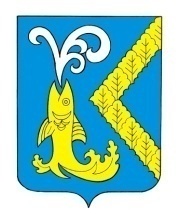 ЧĂВАШ РЕСПУБЛИКИКОМСОМОЛЬСКИ РАЙОНĚАСЛĂ   ÇĚРПУЕЛЯЛ ПОСЕЛЕНИЙĚН                   АДМИНИСТРАЦИЙĔЙ Ы Ш Ă Н Уянварĕн 22-мěшě 2019ç. №  03АСЛĂ ÇĚРПУЕЛ  ялěЧУВАШСКАЯ РЕСПУБЛИКАКОМСОМОЛЬСКИЙ РАЙОНАДМИНИСТРАЦИЯ НОВОЧЕЛНЫ-СЮРБЕЕВСКОГОСЕЛЬСКОГО ПОСЕЛЕНИЯП О С Т А Н О В Л Е Н И Еот  22 января 2019г. №  03село НОВОЧЕЛНЫ-СЮРБЕЕВОПредседатель Совета профилактики      Ракчеев Г.Г.глава Новочелны-Сюрбеевского сельского поселенияЗаместитель Совета профилактики      Иванов А.С.главный специалист-эксперт Новочелны-Сюрбеевского сельского поселенияСекретарь Совета профилактики      Казакова Е.А.специалист-экспертНовочелны-Сюрбеевского сельского поселенияЧлены Совета профилактики      Ядров Р.В.начальник муниципальной пожарной охраны Новочелны-Сюрбеевского сельского поселенияИльина Н.В.начальник Новочелны-Сюрбеевского отделения почтовой связи, председатель Собрания депутатов Новочелны-Сюрбеевского сельского поселения (по согласованию)Родионова Г.Н.заведующая Новочелны-Сюрбеевской сельской библиотекой (по согласованию)Антонова С.В.директор МБОУ «Старочелны-Сюрбеевская СОШ» (по согласованию)Минетуллова Н.И.учитель МБОУ «Старочелны-Сюрбеевская СОШ» (по согласованию)Софронова В.В.врач Новочелны-Сюрбеевского офиса врача общей практики (по согласованию)Соколов С.В.пенсионер (по согласованию)Егоров А.В.участковый уполномоченный МО МВД России «Комсомольский» (по согласованию)